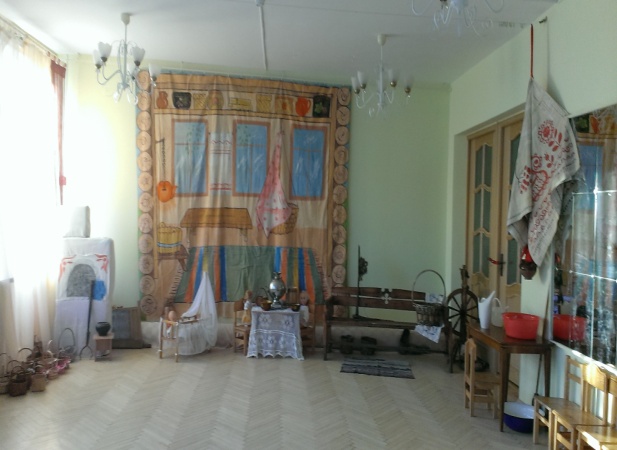 «Капустница» Осенний праздник с элементами фольклора(старший  возраст 2014г.)Цель:- Воспитывать уважительное отношение к русской культуре.- Продолжать знакомить с обычаями русского народа.Задача:              - Приобщать детей к русским народным праздникам. Развивать коммуникативные качества.- Активизировать в речи детей запас народных примет, пословиц, поговорок, песен, игр.- Обогащать знания о природе.Совместная  работа взрослых и детей.Развивающие задачи:- Развивать эстетический вкус детей на музыкальном песенно - танцевальном творчестве русского народа.- Пополнить словарный запас. Воспитательные задачи.- Формировать положительное отношение к труду.- Воспитывать любовь к народному творчеству.- Формировать уважительное отношение друг к другуИнтеграция образовательных областей: Познавательное, художественно-эстетическое, речевое, социально-коммуникативное развитие.
Предварительная работа: Беседа о труде взрослых в деревне, быт в деревне. Рассказ о  традиции русского народа собираться в октябре на толоку (совместная работа) Привлечение родителей к совместному труду,  воспитание любви к народным традициям. Ознакомление детей с русским народным творчеством; элементами народного фольклора: чтение потешек, закличек, поговорок, пословиц, знакомство с народными играми.Атрибуты: терки + морковь+ миски, сечка+плошка+капуста, морковь бутафорская,  шапочка капусты, горсть клюквы, деревянные ложки, полотенца, клеенка, скатерть, кадка, лейки, тазики, корзинки для девочекОткрыты двери зала.Ведущая-Хозяюшка сидит за прялкой, поет «В низенькой светелке» ( р.н. песня).1.В низенькой светелке огонек горит,   Молодая пряха у окна сидит – 2 р..2. Молода, красива, думы без конца,     По плечам развита русая коса – 2р..Под р.н. музыку входят дети: Пляска – приветствие.(по выбору музыкального руководителя)Хозяюшка: (кланяясь) Здравствуйте, красны девицы.Девицы: (------//-------) Здравствуй, Хозяюшка.Хоз-ка: Здравствуйте, добры молодцы.Молодцы: -------//-------------.Хоз-ка: Долгонько вы у меня не бывали,             Мне не помогали.             Ноября-то ждать – время не терять!             Ведь в народе говорится:              Дело мастера боится! (Показывая на кукол): Ртов-то у меня многовато, а рук рабочих маловато.                                       Коли не шутите, меня выручайте, в капустной толоке помогайте.Воспитатель: Издавна Капустница и дружный труд и весельице.                        А где веселье там и праздник.                       Вспомним, как народ говаривает о капусте? Дети: 1. Капуста, капуста, не будь голенаста, а будь пузаста, крепка и виласта.          2. Хороший кочан на грядке как пан: В скрипучих рубцах, да весь кружевах.Хозяюшка : А загадки кто знает? Дети: 1. 100 одежек и все без застежек.          2. Расселась барыня на грядках, а сарафан-то весь в заплатках.Хоз-ка: Верно, молодцы, правильно, девицы!              Пора и нам капусту звать, коченок завивать.              В хоровод вставайте, припевку запевайте! Хоровод «Вейся капуста».                           «Капуста» остается в центре.( дети расходятся по сторонам зала) Капуста: Здравствуй, честной народ!                Мне придти настал черед. 1 Ребенок: Ай, да ты, ай да да я,                    ай да барыня моя!                    Ты, капуста, барыня,                    Попляши, сударыня. Капуста: Фу-ты, ну-ты,                 Ножки гнуты,                 Ножки гнуты- не обуты:                 Так-сяк, кое-как                 И вот этак, и вот так! Пляска Капусты.Хоз-ка: Для капусты морковка нужна, в огороде осталась она.              Молодцы,  выходите, нам морковку принесите. Воспитатель выставляет грядки с  морковкойХоз-ка: А мы покуда посидим, друг на друга поглядим.( садятся)Танец «Добры молодцы» (диск «Танцы для мальчиков» Г.П. Федоровой песня 9)Хоз-ка: Спасибо, добры молодцы. ( оглядывает кухню): Все в порядке? В добрый час! За работу все сейчас!Воспитатель в уголке для умывания: Руки умываем, дело начинаем!                                    Дети подгруппами моют руки, вытирают полотенцами.Работаем подгруппами: Дети с родителями трут морковку,                                          другие рубят капусту.( капуста чуть разрублена).Во время работы диалог: 1.Воспит:  - Терпение и труд?                                               Дети:       - все перетрут!                                             2. В.:           - Для доброго Федота                                               Д.:            - Не тягостна работа.                                            3. В:            - Без труда – не вытащишь                                                д:             - рыбку из пруда.                                            4. В:             - труд человека кормит,                                                 д:              - а лень портит.                                            5. В:             - Маленькое дело лучше                                               Д:              - Большого безделья                                           6  В:              - Сделал дело                                               д:              - Гуляй смело!Воспитатель готовит на лавке спать «Дрему».Воспитатель с детьми запевают:                          Не колода-лодырь, не пень, а лежит целый день.                         Он не пашет, не орет, лопату в руки не берет.                          Не жнет и не косит, а обедать просит.                       1. реб.: Дрема, иди капусту рубить!       Дрема: Живот болит!                        2. реб:   Дрема, иди пирог с капустой есть.       Дрема: А где моя большая ложка? ( вскакивая)Хозяюшка: Хочешь есть калачи, не сиди на печи.                    Не ленись, потрудись,                     Тогда и малый пирог будет во рту широк.Воспитатель расстилает скатерть, сверху полиэтилен.Хоз-ка: Пора капусту мять, ножками топтать.             Позову-ка внучка на подмогу, да водицей помою ему ноги.Моет ноги, приговаривая: С гуся вода, с лебедя вода, а со внучонка вся худоба.                                             На пустой лес, на большую воду, на пустую колоду.Берет внучонка под мышки и ставит на капусту.Хоз-ка: Топчи капусту важную, чтобы была квашена.К детям: А вы что сидите, руками помогите. ( дети вокруг мнут капусту руками)Хоз-ка: Эх хорошо бы в капусту горсточку клюковки вкусной.             Девчушки,подружки у вас ножки резвушки              На болотце бегите, ягод принесите.Воспит. моет девочкам руки, Мальчики доминают и моют руки, складываем в кадку.Хоз-ка: А мы отдохнем, девчат подождем.( рассаживаются)Танец с корзинками  (по выбору музыкального руководителя) Клюкву добавляем в кадку.Хоз-ка: В кадку положим, груз сверху уложим.             Капуста квасится, а время тянется.1.мальч.: Нам на месте не сидится, а мы будем веселиться.                Ну-ка все берите ложки, поиграем-ка немножко.Пляска с ложками. (по выбору музыкального руководителя) Воспит. готовит чтецов1 реб Осень хлебосольная.Накрывай пиры!Полюшко раздольноеПринесло дары.2 Реб Одарила гостья осень урожаями плодов,        Моросящими дождями, кузовком лесных грибов        Так давайте славить песней, пляской и игрой.        Будут радостными встречи.        Осень, это праздник твой!Песня «Осень наступила» С. Насауленко1.Реб. Осень пришла, птиц с гнезд сорвала.           Птицы по лесам шуг-шуг!            Улетают с севера на юг.            Курлы-си, курлы-си,            По Руси, по РусиВоспит.: Свиристель верть на ель.                Туторь, туторь, паутень.               Туторь, туторь, дзень, дзень.Игра: Птичья многоголосица. Игра «Дед Сысой»Хозяйка выносит пирог: Веселый, работящий народ,                                         Угощаться настал черед.                                         Чай вам да сахарок,                                         Да с капустой хлебальный пирог.                                      А за помощь за вашу спасибо! ( кланяется.)Воспит.: И вас, гости, мы приглашаем, чаем с пирогом угощаем. Под музыку выходят за воспитателем из зала.